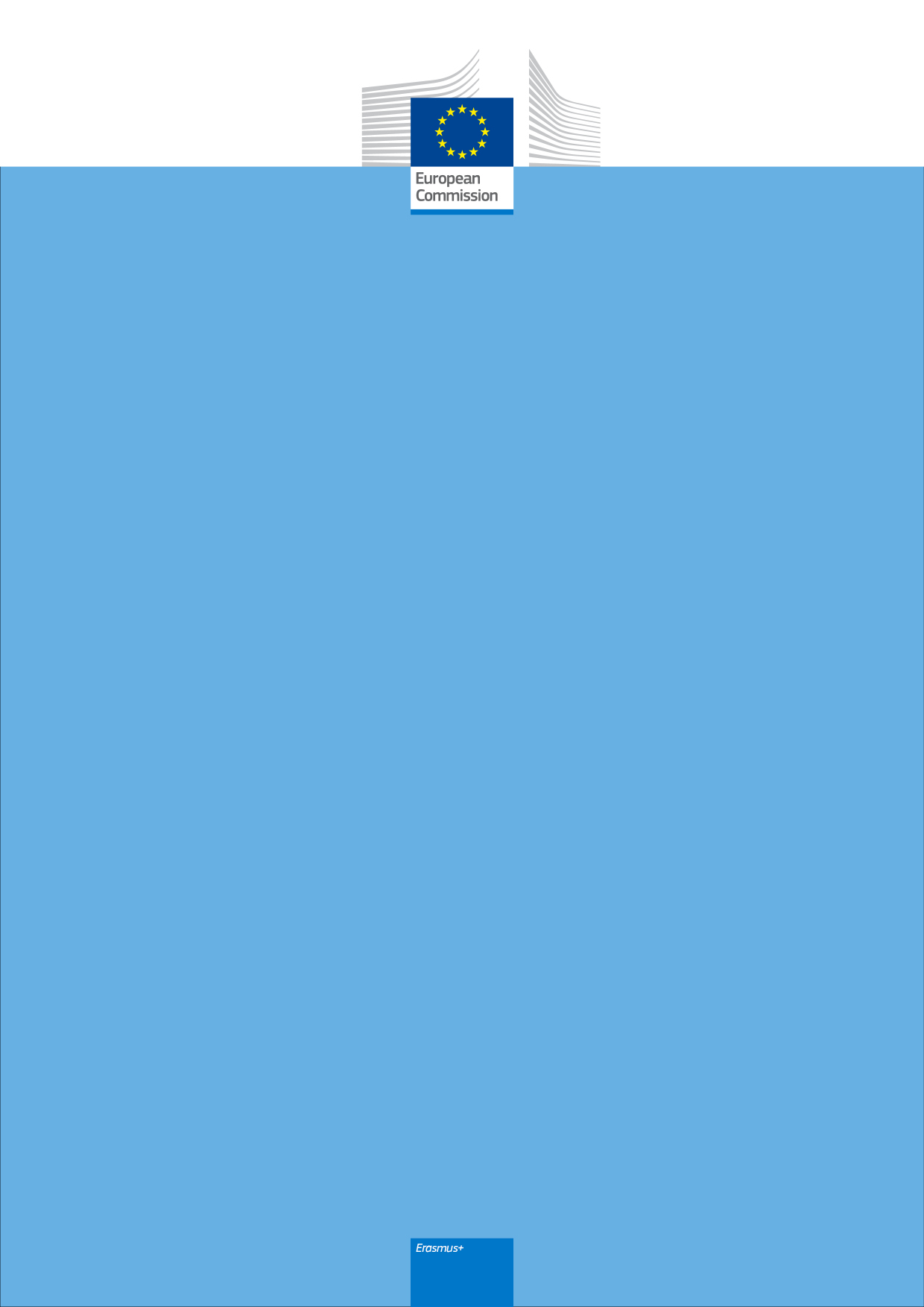 Table of Contents1. Introduction	22. Experts	22.1 Role of experts	22.2 Appointment of experts, code of conduct and conflict of interest	33. Assessment of applications	43.1 Preparation for assessment	43.2 Assessment	53.3 Award criteria and scoring	53.4 Thresholds	83.5 Assessment of higher education international mobility	83.6 Possible problems with applications	104. General principles of qualitative assessment	104.1 Consolidated assessment and final score	104.2 Proportionality	104.3 Quality, cost-efficiency, value for money of the activities	11Annex I - Declaration on the prevention of conflicts of interest and disclosure of information	12Annex II – Interpretation of award criteria	13Key Action 1: Mobility of individuals	14Mobility project for School education staff	14Mobility project for VET learners and staff	17Mobility project for adult education staff	19Mobility project for young people and youth workers	22Mobility project for higher education students and staff between Programme and Partner Countries	28Key Action 2: Cooperation for innovation and the exchange of good practices	30Strategic Partnerships	30Key Action 3: Support for policy reform	38Structured Dialogue: meetings between young people and decision-makers in the field of youth	38Annex III - Reference policy documents	43Transversal policy priorities for education, training and youth	43Policy priorities in school education	44Policy priorities in vocational education and training (VET)	46Policy priorities in higher education	47Policy priorities in adult education	47Policy priorities in the field of youth	481. IntroductionA large part of the Erasmus+ Programme is implemented under the indirect management mode. This means that National Agencies in the Programme Countries are in charge of the selection of projects to be funded at decentralised level and of accreditation of organisations/consortia in certain decentralised actions. National Agencies assess proposals with the assistance of independent experts to ensure that only those of the highest quality are selected for funding and that only organisations/consortia fulfilling specified criteria obtain an accreditation. Thus, the final decision on the selection or rejection of applications and on the granting of accreditations is taken by the National Agencies. This Guide for Experts is a tool for experts when assessing applications submitted under the Erasmus+ Programme. It provides instructions and guidance in order to ensure a standardised and high quality assessment of applications for the Programme actions managed by the National Agencies.The Guide for Experts provides information on: the role and appointment of experts; the principles of the assessment; the assessment process in practice;information on how to assess the award criteria for each action and field. 2. Experts2.1 Role of expertsThe assessment and selection of grant applications is organised on the basis of a peer review system following a transparent process that guarantees impartiality and equal treatment of all applicants.   The role of experts is very important to provide a fair, impartial, consistent and accurate assessment of project applications according to the objectives of the action and the policy priorities for the concerned action and field of education, training or youth. The assessment is an essential part in the selection procedure. Based on the experts' assessment, a list of grant applications per action and per field ranked in quality order is established, which serves as a basis for the National Agency to take the grant award decision, following the proposal of the Evaluation Committee. The assessment of applications for accreditation results in the decision of awarding or refusing the accreditation.Based on the experts' comments, the National Agency shall provide feedback to the applicants on the quality of their application in order to ensure transparency and help non-selected applicants to improve the quality of their possible future applications (cf. section 4). 2.2 Appointment of experts, code of conduct and conflict of interestExperts are appointed on the basis of their skills and knowledge in the areas and the specific field(s) of education, training and youth in which they are asked to assess applications. Where relevant, and particularly in the field of youth, for assessing inclusion projects involving staff or learners with special needs or fewer opportunities, it is encouraged to include experts with expertise in the equity and inclusion field.To ensure their independence, the names of the experts are not made public. Experts are required to perform the assessment to the highest professional standards and within the deadline agreed with the National Agency. Through the appointment by the National Agency experts are bound to a code of conduct as set out in the appointment letter or contract with the expert.All information related to the assessment process is strictly confidential. Therefore, experts are not allowed to disclose any information about the applications submitted and results of the assessment and selection to the public.Depending on the action and the level of grant requested, the assessment of applications will be undertaken by minimum one or two experts, which can be either internal or external to the National Agency. Experts can also be appointed from another Erasmus+ Programme country than the one of the National Agency. Experts must not have a conflict of interest in relation to the proposals on which they are requested to give their opinion.  To this end, they sign a declaration provided by the National Agency that no such conflict of interest exists and that they undertake to inform the National Agency of both the existence and its nature should such conflict arise (cf. template in Annex Ito this Guide). The same declaration binds experts to confidentiality.Persons involved in an application in the selection round for the action under assessment are considered as having a conflict of interest for that selection round and will not be appointed experts. When a potential conflict of interest is reported by the expert or brought to the attention of the National Agency by any means, the National Agency will consider the circumstances and decide either to exclude the expert from the assessment of the given application or the whole selection round or allow the expert to take part in the assessment, depending on the objective elements of information at its disposal. 3. Assessment of applications3.1 Preparation for assessmentBefore the start of the assessment, the experts are briefed by the National Agency on the Programme and the action under assessment, as well as on the assessment process and procedures. Experts are provided with the reference documents for the assessment and get access to the Online Expert Evaluation Tool (OEET), in which they perform the assessment using the standard quality assessment forms. Before starting the assessment of applications, experts must:have a sound knowledge of the Erasmus+ Programme Guide which provides all necessary information to potential applicants on the Programme in general and on the actions for which they can apply for a grant;acquire an in-depth knowledge of the action concerned, its objectives, and the policy priorities that apply. For specific guidance on policy priorities, experts are referred also to the documents listed in Annex IIIto this Guide;have an in-depth understanding of the award criteria applicable to the applications under assessment (cf. section 3.3);know the content and structure of the application form; be familiar with all the reference documents and tools provided by the National Agency.Experts have to read the whole application carefully before completing the quality assessment form. It is recommended to read several applications before assessing any one of them in full: this allows experts to benchmark answers in different sections of the applications.Each expert works individually and independently, gives scores and comments for each criterion and summarises his/her assessment in the quality assessment form in the language specified by the National Agency.For mobility projects between Programme and Partner Countriesin the higher education field, the National Agency will provide experts with detailed information regarding the eligibility of mobility flows. Taking into account the Programme Guide, it will brief the experts on:general EU budgetary priorities;whether the National Agency applies secondary criteria for certain budget envelopes;whether the National Agency has decided to make available funds from the Heading 1 budget in order to fund outgoing, short-, first and second cycle students to Partner Higher Education Institutions from DCI countries (non-industrialised Asia, Latin America, South Africa)and countries in the ACP region (African, Caribbean and Pacific).National Agencies will ensure that experts are informed about the "Do's and don'ts for applicant higher education institutions". This document provides guidance to the applicant on how they will be expected to fill out the application for higher education mobility projects between Programme and Partner Countries.3.2 AssessmentThe standard quality assessment forms are established by the European Commission and used in all Programme Countries in order to ensure a coherent assessment of applications across Programme Countries. When assessing experts have to:Participate in the briefing organised by the National Agency and follow the technical instructions for the use of assessment tools provided by the European Commission; Examine the issues to be considered under each award criterion;Enter scores for each applicable criterion and provide comments on each criterion and on the application as a whole (cf. section 3.3);Fill in the typology section;Provide information on data included in the applications for quality assessment and statistical purposes;Validate the individual assessment;Where relevant, consolidate the assessments.On completion of the assessment, by validating their individual assessment, experts thereby confirm that they have no conflict of interest with respect to the assessment of that particular application.3.3 Award criteria and scoringExperts assess applications only against the award criteria defined in the Programme Guide and in the call for awarding the VET Mobility Charter. Each of the award criteria is defined through several elements which must be taken into account by experts when analysing an application. These elements form an exhaustive list of points to be considered before giving a score for the given criterion. They are intended to help experts arrive at the final assessment of the criterion in question; however they must not be scored separately. In order to give clear guidance to experts as to how individual elements of analysis should be assessed, further complementary information is provided in Annex II to this Guide. When assessing applications against award criteria experts make a judgement on the extent to which applications meet the defined criteria. This judgement must be based on the information provided in the application. Experts cannot assume information that is not explicitly provided. Information relevant for a specific award criterion may appear in different parts of the application and experts take all of itinto account when scoring the award criterion. Experts must duly consider the type of project, the scale of the activities and the grant request when analysing the grant applications. As projects may vary widely in terms of their size, complexity, experience and capacity of the participating organisations, whether they are more process or product oriented etc., experts have to integrate the proportionality principle into the assessment of all award criteria, as indicated in the relevant annexes. For inclusion projects involving staff or learners with special needs or fewer opportunities, experts should duly consider any extra support needed to work with these specific target groups.An application can receive a maximum of 100 points for all criteria relevant for the action. The table below shows the relative weight of each criterion in the different actions managed by the National Agencies. These maximum scores for awardcriteria apply as such for all applications submitted under a given action, irrespective of the education, training or youth field as well as of the country in which the application is submitted. Experts assess the application on the basis of the given award criteria and score each criterion with maxima at 20, 30 or 40 points as set out in the table above. The total number of points out of a maximum of 100 for the application is calculated automatically by the OEET and is the sum of the scores given to each award criterion. Experts cannot use half points or decimals in their individual assessment.  Within the maximum number of points per award criterion, ranges of scores are defined that correspond to a fixed definition of the expected quality standard so that an as coherent approach as possible is implemented, across experts as well as across countries. The standards are as follows: Very good – the application addresses all relevant aspects of the criterion in question convincingly and successfully. The answer provides all the information and evidence needed and there are no concerns or areas of weakness. Good – the application addresses the criterion well, although some small improvements could be made. The answer gives clear information on all or nearly all of the evidence needed.Fair – the application broadly addresses the criterion, but there are some weaknesses. The answer gives some relevant information, but there are several areas where detail is lacking or the information is unclear.Weak – the application fails to address the criterion or cannot be judged due to missing or incomplete information. The answer does not address the question asked, or gives very little relevant information.The table below shows the ranges of scores for the individual quality standards depending on the maximum score that can be awarded to the relevant award criterion.Experts are expected to give comments on each award criterion and, in their comments, refer explicitly to the elements of analysis under the relevant criterion. The comments on each award criterion have to reflect and justify the score given for it.At the end of the assessment, experts give overall comments on the application as a whole. In the comments, experts must provide a thorough analysis of the application highlighting its relative strengths and weaknesses and indicating what improvements could be made. As their comments will be used by National Agencies to provide feedback to applicants, experts must pay particular attention to clarity, consistency and appropriate level of detail and draft their comments in the language requested by the National Agency.As part of the quality assessment, experts check the grant application for accuracy and consistency. In particular, they analyse the coherence of the grant request in relation to the activities and outputs proposed. In case the application is of sufficient quality to receive a grant but such coherence is missing, experts can suggest a reduction of the grant amount requested, specifying clearly the grant items and the reasons why they are considered incoherent or excessive. However, it is the National Agency that ultimately decides on the grant amount that is awarded to successful applicants. N.B. Experts may not suggest a higher grant than the amount requested by the applicant.Inmobility projects between Programme and Partner Countries in the higher education field, experts will analyse whether all mobility flows are eligible and flag the ineligible ones. They may suggest any reduction in eligible flows if necessary based on the assessment of the applicant's answer to the qualitative questions. Experts may give a range of advice concerning each requested mobility project for a given Partner Country.The National Agency monitors the quality of expert assessments and can require the expert to revise the assessment should the necessary quality standard not be met.Experts must assess all applications in full, regardless of the score given to any award criterion.3.4 ThresholdsIn order to be considered for funding under the Erasmus+ Programme, an application submitted to a National Agency has to:score at least 60 points in totalandscore at least half of the maximum points for each award criterion.3.5Assessment of higher education international mobilityFor mobility projects between Programme and Partner Countries in the higher education field, the expert shall first assess the eligibility of the mobility flows. In addition to the general criteria (as outlined in the Programme Guide), and only where the National Agency budget envelope is below 60,000 EUR, a National Agency may choose to limit demand by adding one or more of the following secondary criteria listed in the Programme Guide: The degree level (for example limiting applications to one or two cycles only – Bachelor, Master or PhD);Privileging only staff or student mobility;Limiting the duration of mobility periods(for example, limiting student mobility to 6 months or limiting staff mobility to 10 days).If the application concerns a Partner Country for which the National Agency has set secondary criteria, the experts will first check that the application respects all the secondary criteria published by the National Agency and exclude those mobility flows which fall outside the secondary criteria. The implementation of these secondary criteria must be explained in detail by the National Agency during the expert briefing session.The expert will also take into account whether the National Agency has decided to make available funds from Heading 1 budget in order to fund outgoing, short cycle, first and second cycle students to higher education institutions from DCI and ACPPartner Countries (these flows would not be eligible if heading 1 budget is not used).The expert will undertake a single assessment per Partner Country answering the 4 quality questions relating to all intended mobilities with that particular country. Each application is likely to request mobility support for a number of different Partner Countries. The intended mobility for a given Partner Country may vary in terms of the number of flows requested (student mobility or staff involved in teaching or training; incoming and/or outgoing). According to the assessment of the quality criteria, the expert may recommend to the National Agency to select only mobilities with certain Partner Countries (e.g. retention of the mobility with Albania but rejection of the mobility involving Australia), or, only some mobility flows within a given Partner Country (e.g. retention of the incoming student mobility from Albania but rejection of the outgoing staff to Albania).Example:3.6 Possible problems with applicationsUnder all actions, experts are in no case allowed to contact applicants directly. In case of any problems arising during the assessment, experts contact the National Agency. The National Agency decides whether the applicant will be asked to provide additional information or clarifications or if the application should be assessed in the form it was submitted. Also, if experts notice during the assessment that the same or similar text appears in two or more applications submitted under a given selection round, as well as any other indications of possible double submissions and overlaps, they inform the National Agency about that immediately.   4. General principles of qualitative assessment4.1 Consolidated assessment and final scoreIn case an application is assessed by only one expert, that assessment determines the final score and assessment comments.In case of applications assessed by two experts, the two individual assessments will be consolidated in order to arrive at the final score and comments for the application. The final score may include decimals. The consolidation is an integral part of the tasks of the expert. If the difference between the assessments of the two experts is less than 30 points of the total score for the application, one of both experts is requested to prepare a consolidated assessment in terms of scores and comments, based on the two already completed individual assessments and in agreement with the other expert. The consolidation includes giving a final recommendation to the NA on the grant amount to be awarded to the applicant, if the two experts agree that the units that determine the grant should be decreased (see below 4.2). In case the two experts fail to agree on the consolidation, the National Agency will decide on the need for an independent assessment by a third expert.In case there is a difference of 30 points or more in the assessment results of both experts, the National Agency will always ask a third expert to undertake an additional independent assessment of the application. The final score will then be determined by the two assessments that are closest in terms of their overall score and the most extreme assessment in terms of overall score is not taken into account for theconsolidated assessment. Consolidation of the individual assessments follows the same rules as explained above. The consolidated assessment is considered the final assessment of a given application. It means that in case of applications for a grant, the consolidated assessment forms the basis for ranking the application on the list of eligible grant applications, while in case of applications for accreditation, it determines if the applicant will receive the accreditation or not. 4.2ProportionalityTo ensure that the Erasmus+ Programme fully reaches its objectives, experts shall assess the qualitative level of the planned activities, intended goals, expected impact and results of the project in a proportional way, in relation to the size and profile of the applicant organisations and, if applicable, project partners. Quantity (of activities planned, of priorities met or results produced, etc.) will not be judged in absolute terms but in relation to the capacities and potential of the applicants and partners. In Key Action 2 – Strategic Partnerships action, National Agencies may decide to implement the selection of projects through two distinct selection panels in order to apply the proportionality principle more directly.If the selection is performed through two panels, the applications will be divided based on whether they are applying for: "Strategic Partnerships supporting innovation" or"Strategic Partnerships supporting exchange of good practices". The model of selection and the funds allocation policy shall be published on the website of the National Agency for the fields of adult education, school education, vocational education and training, and youth.4.3Quality, cost-efficiency, value for money of the activitiesThe funding rules of Erasmus+ actions managed by National Agencies are largely based on unit costs (i.e. amounts are calculated per day, per participant, per staff category etc.). Experts may judge thatsome of the units indicated in an application form are not to be considered, even for projects deserving a high qualitative scoring. They may therefore propose a reduction of these units, which consequently will determine a reduction of the grant awarded by the NA, if the project is selected for funding. This approach applies to all actions of the Programme managed by National Agencies. Annex I- Declaration on the prevention of conflicts of interest and disclosure of information [Erasmus+], [Call for Proposals N° [XXX], [action], [selection round [final submission date]] I, the undersigned, am informed of Art.57 of the Financial Regulation following which:“1. Financial actors and other persons involved in budget implementation and management, including acts preparatory thereto, audit or control shall not take any action which may bring their own interests into conflict with those of the Union.Where such a risk exists, the person in question shall refrain from such action and shall refer the matter to the [responsible person at the National Agency] who shall confirm in writing whether a conflict of interest exists. Where a conflict of interest is found to exist, the person in question shall cease all activities in the matter. The [responsible person at the National Agency] shall personally take any further appropriate action. 2. For the purposes of paragraph 1, a conflict of interest exists where the impartial and objective exercise of the functions of a financial actor or other person, as referred to in paragraph 1, is compromised for reasons involving family, emotional life, political or national affinity, economic interest or any other shared interest with a recipient.”(2) Art. 32 of the Rules of Application of the financial rules applicable to the general budget of the Union following which a conflict of interest may, inter alia, take one of the following forms:“(a) granting oneself or others unjustified direct or indirect advantages;(b) refusing to grant a beneficiary the rights or advantages to which that beneficiary is entitled;(c) committing undue of wrongful acts or failing to carry out acts that are mandatory.”I hereby declare to the best of my knowledge that I have no conflict of interest with any of the persons or organisations/institutions having submitted an application in the framework of the above selection round, including with regard to persons or members of consortia or subcontractors or other partners proposed.I confirm that if I discover the existence of any such potential conflict of interest while exercising my duties in relation to the above selection round, I will immediately notify the [responsible person at the National Agency] thereof and that I will refrain from any further activity in relation to the above selection round if required.Furthermore, I confirm that I will respect the principle of professional secrecy. I will not communicate to any third party any confidential information that may be disclosed to me intentionally or unintentionally in the context of my work in relation to the above selection round. I will not make any unauthorised use of the information that may be disclosed to me.Name:Signature:Date:Annex II– Interpretation of award criteria		Notwithstanding the general principles of proportionality and quality, cost-efficiency, value for money of the activities, as described in chapter 4 of this Guide, this annex aims to provide further explanation to experts as to how on how to assess the award criteria (only when relevant for specific elements of analysis) of the Erasmus+ actionswhich are described in the Erasmus+ Programme Guide. It contains the following tables:Key Action 1: Mobility of individualsMobility project for School education staffMobility project for VET learners and staffMobility project for Adult education staffMobility project for young people and youth workersMobility project for Higher education students and staff between Programme and Partner CountriesKey Action 2: Cooperation for innovation and the exchange of good practicesStrategic Partnerships – General interpretationAdditional interpretation specific to a field of education, training and youthKey Action 3: Support for policy reformStructured Dialogue: meetings between young people and decision-makers in the field of youthKey Action 1: Mobility of individualsMobility project for School education staffMobility project for VET learners and staffMobility project foradult education staffMobility project for young people and youth workersMobility project for higher education students and staff between Programme and Partner CountriesKey Action 2: Cooperation for innovation and the exchange of good practicesStrategic PartnershipsThe following table presents elements for the interpretation of the award criteria applying to all Strategic Partnership applications.When relevant, field-specific aspects have been stressed.Key Action 3:Support for policy reformStructured Dialogue: meetings between young people and decision-makers in the field of youthAnnex III - Reference policy documentsTransversal policy priorities for education, training and youthOverall policy prioritiesEurope 2020: https://ec.europa.eu/info/strategy/european-semester_enEurope 2020 targets:http://ec.europa.eu/europe2020/targets/eu-targets/Education and Training 2020 (ET2020): http://ec.europa.eu/education/policy/strategic-framework/index_en.htmRethinking Education: Investing in skills for better socio-economic outcomes:http://eur-lex.europa.eu/LexUriServ/LexUriServ.do?uri=COM:2012:0669:FIN:EN:PDFCouncil Resolution on a renewed framework for European cooperation in the youth field (2010-2018) - EU Youth Strategy.http://eur-lex.europa.eu/legal-content/EN/ALL/?uri=CELEX:32009G1219%2801%29The EU Youth report: http://ec.europa.eu/youth/policy/implementation/report_en.htmDeclaration on Promoting citizenship and the common values of freedom, tolerance and non-discrimination through educationhttp://ec.europa.eu/dgs/education_culture/repository/education/news/2015/documents/citizenship-education-declaration_en.pdfRecognition and transparencyEuropass:http://europass.cedefop.europa.eu/en/homeEuropean Qualifications Framework: http://ec.europa.eu/eqf/home_en.htmYouthpass: https://www.youthpass.eu/en/youthpass/Entrepreneurship education:Entrepreneurship 2020 Action Plan - http://eur-lex.europa.eu/legal-content/EN/TXT/?uri=CELEX%3A52012DC0795Entrepreneurship education: A Guide for Educators: http://ec.europa.eu/DocsRoom/documents/7465Towards Greater Cooperation and Coherence in Entrepreneurship Education" – Report of the High Level Reflection Panels on Entrepreneurship Education initiated by Directorate General Enterprise and Industry and Directorate General Education and Culture:http://ec.europa.eu/DocsRoom/documents/9269/Information and Communications Technology (ICT) and Open Education Resources (OER):The Future of Learning: New Ways to Learn New Skills for Future Jobs: http://is.jrc.ec.europa.eu/pages/EAP/ForCiel.htmlOpening up Education: http://www.openeducationeuropa.eu/en/initiativeOpen Educational Resources and practices in Europe: http://is.jrc.ec.europa.eu/pages/EAP/OEREU.htmlUp-scaling Creative Classrooms in Europe http://is.jrc.ec.europa.eu/pages/EAP/SCALECCR.htmlDigital Competence: Identification and European-wide validation of its key components for all levels of learners: http://is.jrc.ec.europa.eu/pages/EAP/DIGCOMP.htmlMultilingualism:Commission Staff Working Document: "Language Competences for employability, mobility and growth: http://eur-lex.europa.eu/legal-content/EN/TXT/PDF/?uri=CELEX:52012SC037
2&from=ENLanguages in Education and Training: Country Comparative Analysis: http://ec.europa.eu/languages/library/studies/lang-eat_en.pdfImproving the effectiveness of language learning - CLIL and Computer-assisted Language learning: http://ec.europa.eu/languages/library/studies/clil-call_en.pdfLanguage teaching and learning in multilingual classrooms: http://ec.europa.eu/languages/library/studies/lang-eat_en.pdfPolicy priorities inschool educationImproving the attainment of young people, particularly those at risk of early school leavingCouncil recommendation on policies to reduce early school leaving (2011):http://eur-lex.europa.eu/LexUriServ/LexUriServ.do?uri=OJ:C:2011:191:
0001:0006:EN:PDFCommission communication "Tackling early school leaving: A key contribution to the Europe 2020 Agenda" (2011): http://eur-lex.europa.eu/LexUriServ/Lex
UriServ.do?uri=COM:2011:0018:FIN:EN:PDFFinal Report and other documents of the Thematic Working Group on Early School Leaving (2013): http://ec.europa.eu/education/policy/strategic-framework/archive/index_en.htmEurydice Report "Tackling Early Leaving from Education and Training" (2014): http://eacea.ec.europa.eu/education/eurydice/documents/thematic_reports/175EN.pdfWorking Group on the Modernisation of Higher Education: http://ec.europa.eu/education/policy/strategic-framework/expert-groups/modernisation-higher-education_enCouncil conclusions on reducing early school leaving and promoting success in school (2015): http://data.consilium.europa.eu/doc/document/ST-14441-2015-INIT/en/pdfImproving the attainment of young people with low basic skillsThe European Framework for Key Competences:http://eur-lex.europa.eu/legal-content/EN/TXT/?uri=URISERV%3Ac11090Council conclusions of 26 November 2012 on literacy:http://eur-lex.europa.eu/LexUriServ/LexUriServ.do?uri=OJ:C:2012:393:
0001:0004:EN:PDFFinal Report of the EU High Level Group of experts on Literacy:http://ec.europa.eu/dgs/education_culture/repository/education/policy/school/doc/literacy-report_en.pdfCommission staff working document: "Assessment of Key Competences in initial education and training: Policy Guidance":http://ec.europa.eu/education/news/rethinking/sw371_en.pdfCouncil conclusions on increasing the level of basic skills in the context of European cooperation on schools for the 21st century:http://eur-lex.europa.eu/LexUriServ/LexUriServ.do?uri=OJ:C:2010:
323:0011:0014:EN:PDFThe Commission analysis of the PISA 2012 results http://ec.europa.eu/education/policy/strategic-framework/doc/pisa2012_en.pdfPISA 2015: EU performance and initial conclusions regarding education policies in Europehttps://ec.europa.eu/education/news/20161206-pisa-2015-eu-policy-note_enand https://ec.europa.eu/education/sites/education/files/pisa-2015-eu-policy-note_en.pdfThe Commission analysis of the Teaching and Learning International Survey (TALIS) 2013 http://ec.europa.eu/education/library/reports/2014/talis_en.pdfThematic Working Group on Mathematics and Science education (final report) http://ec.europa.eu/education/policy/strategic-framework/archive/documents/wg-mst-final-report_en.pdfDeveloping high quality and accessible Early Childhood Education and Care servicesCommission communication: "Early Childhood Education and Care: Providing all our children with the best start for the world of tomorrow":http://eur-lex.europa.eu/LexUriServ/LexUriServ.do?uri=COM:2011:0066:
FIN:EN:PDFCouncil conclusions on early childhood education and care: providing all our children with the best start for the world of tomorrow:http://eur-lex.europa.eu/LexUriServ/LexUriServ.do?uri=OJ:C:2011:175:
0008:0010:EN:PDFFinal report and other documents from the Thematic Working Group on ECEC: http://ec.europa.eu/education/policy/strategic-framework/archive/index_en.htmFurther background reading can be found on the Early childhood education and care (ECEC) website on Europa:http://ec.europa.eu/education/policy/school/early-childhood_en.htmRevising and strengthening the professional profile of the teaching professionsCouncil conclusions on effective teacher education (2014): http://www.consilium.europa.eu/uedocs/cms_data/docs/pressdata/en/educ/142690.pdfCouncil conclusions on effective leadership in education (2013):http://www.consilium.europa.eu/uedocs/cms_data/docs/pressdata/en/educ/139715.pdfCouncil Conclusions on the professional development of teachers and school leaders (2009):http://eur-lex.europa.eu/LexUriServ/LexUriServ.do?uri=OJ:C:2009:
302:0006:0009:EN:PDFEducation & Training 2020 Working Group on Schools Policy: “Shaping career-long perspectives on teaching. A guide on policies to improve Initial Teacher Education.”: 
http://ec.europa.eu/education/library/reports/initial-teacher-education_en.pdfCommission staff working document: "Supporting the Teaching Professions for Better Learning Outcomes":http://eur-lex.europa.eu/LexUriServ/LexUriServ.do?uri=SWD:2012:
0374:FIN:EN:PDFCommission note “Strengthening teaching in Europe. New evidence from teachers compiled by Eurydice and CRELL, June 2015”: http://ec.europa.eu/education/library/policy/teaching-profession-practices_en.pdfThe Teaching and Learning International Survey (TALIS) 2013. Main findings from the survey and implications for education and training policies in Europe:  the main Findings from the TALIS 2013 Survey (2014): http://ec.europa.eu/education/library/reports/2014/talis_en.pdfEuropean Policy Network on School Leadership (EPNoSL): “The EPNoSL Toolkit: School Leadership for equity and learning”: http://www.schoolleadership.eu/portal/deliverable/epnosl-toolkit-school-leadership-equity-and-learningStudy on Policy Measures to improve the attractiveness of the teaching profession (2013): http://ec.europa.eu/education/library/study/2013/teaching-profession1_en.pdfPolicy priorities in vocational education and training (VET)Bruges communique (the bible for VET until 2020):http://ec.europa.eu/education/policy/vocational-policy/doc/brugescom_en.pdfRiga Conclusions: 
http://ec.europa.eu/education/policy/vocational-policy/doc/2015-riga-conclusions_en.pdfRethinking education communication:http://eur-lex.europa.eu/legal-content/EN/TXT/PDF/?uri=CELEX:52012DC0669&from=ENStaff Working Document on VET as part of rethinking education (including excellence):http://eur-lex.europa.eu/legal-content/EN/TXT/PDF/?uri=CELEX:52012SC0375&from=ENCedefop evaluation:http://www.cedefop.europa.eu/en/content/final-report-external-evaluation-cedefop-9-december-2013European Alliance for Apprenticeships:http://ec.europa.eu/social/main.jsp?catId=1147Work-based learning:
High-performance apprenticeships & work-based learning: 20 guiding principleshttp://eqavet.eu/workbasedlearning/GNS/Home.aspxWork-based Learning Handbookhttp://ec.europa.eu/dgs/education_culture/repository/education/policy/vocational-policy/doc/alliance/work-based-learning-in-europe_en.pdfReports on apprenticeships:http://ec.europa.eu/social/main.jsp?catId=1147ECVET:http://ec.europa.eu/education/policy/vocational-policy/ecvet_en.htm
http://www.ecvet-team.eu/enEQAVET:http://ec.europa.eu/education/policy/vocational-policy/eqavet_en.htmhttp://www.eqavet.eu/gns/home.aspxMore information can be found at:http://ec.europa.eu/education/lifelong-learning-policy/vet_en.htmPolicy priorities in higher educationHigher Education Modernisation Agenda: http://eur-lex.europa.eu/LexUriServ/LexUriServ.do?uri=COM:2011:0567:FIN:EN:PDFThe European higher education in the world strategy:http://eur-lex.europa.eu/legal-content/EN/TXT/PDF/?uri=CELEX:52013DC0499&from=ENMore information can be found at: http://ec.europa.eu/education/policy/higher-education/index_en.htmand http://ec.europa.eu/education/policy/international-cooperation/world-education_en.htmPolicy priorities inadult educationRenewed European Agenda for adult learning (2011):http://eur-lex.europa.eu/LexUriServ/LexUriServ.do?uri=OJ:C:2011:372:0001:0006:EN:PDFSpecific priorities of the European Agenda for adult learning 2016-2020 (published in 2015 Joint Report of the Council and the Commission on the implementation of the strategic framework for European cooperation in education and training (ET 2020), p. 35):http://eur-lex.europa.eu/legal-content/EN/TXT/PDF/?uri=CELEX:52015XG1215(02)&from=ENPromoting adult learning:http://ec.europa.eu/education/policy/adult-learning/adult_en.htmEuropean Commission (2015). An in-depth analysis of adult learning policies and their effectiveness in Europe - Final Report. Brussels: Directorate-General for Employment, Social Affairs and Inclusionhttp://ec.europa.eu/social/main.jsp?catId=738&langId=en&pubId=7851&type=2&furtherPubs=yesEuropean Commission (2015). Adult Learners in Digital Learning Environments  - Final Report. Brussels: Directorate-General for Employment, Social Affairs and Inclusionhttp://ec.europa.eu/social/main.jsp?catId=738&langId=&pubId=7820&type=2&furtherPubs=yesSupport for the work on policy guidance on basic skills for adults:Upskilling unemployed adults (aged 25 to 64): The organisation, profiling and targeting of training provisionhttp://ec.europa.eu/social/main.jsp?catId=738&langId=en&pubId=7552&type=2&furtherPubs=relatedPolicy priorities inthe field of youthCouncil Resolution on a renewed framework for European cooperation in the youth field (2010-2018) - EU Youth Strategy.http://eur-lex.europa.eu/legal-content/EN/ALL/?uri=CELEX:32009G1219%2801%29Declaration of the 2ndEuropean youth work Convention.https://ec.europa.eu/youth/gallery/2nd-european-youth-work-convention-declaration_enPathways 2.0 towards recognition of non-formal learning/education and of youth work in Europe.http://pjp-eu.coe.int/documents/1017981/3084932/Pathways_II_towards_recognition_of_non-formal_learning_Jan_2011.pdf/6af26afb-daff-4543-9253-da26460f8908- 2015 EU Youth Reporthttp://ec.europa.eu/youth/policy/implementation/report_en.htm-	Erasmus+ Inclusion and Diversity Strategy in the field of Youthhttp://ec.europa.eu/youth/library/reports/inclusion-diversity-strategy_en.pdf- 	European Training Strategy in the field of Youthwww.salto-youth.net/TrainingStrategy/More information can be found at:http://ec.europa.eu/youth/index_en.htmAward criteriaMaximum scoresof award criteria per Action Maximum scoresof award criteria per Action Maximum scoresof award criteria per Action Maximum scoresof award criteria per Action Maximum scoresof award criteria per Action Key Action 1Key Action 1Key Action 1Key Action 2Key Action 3Accreditation of higher education mobility  consortiaMobility projects in the field of Higher Education between Programme and Partner CountriesMobility projects in the fields of school education, vocational education and training, adult education and youthStrategic Partnerships in the field of Education, Training and YouthStructured Dialogue: meetings between young people and decision makers in the field of youthRelevance of the project3030303030Quality of the project design and implementation2030402040Quality of the project team and the cooperation arrangements2020N.A.20N.A.Impact and dissemination 3020303030TOTAL100100100100100Maximum score for 
a criterionRange of scoresRange of scoresRange of scoresRange of scoresVery goodGoodFairWeak4034-4028- 3320- 270-193026-3021-2515-200-142017-2014-1610-130-9Elements of analysisInterpretation of award criteria for school education The relevance of the proposal to the objectives and priorities of the Action The proposal corresponds to the objectives and the format of the Action, as well as tothe priorities of the field as described in Part B and Annex I of the Programme Guide. The application clearly falls within the scope of school education and addresses target group(s) relevant for this action, i.e. school staff.Staff mobility should particularly enhance the professional skills and competences of school staff, for example:improve their abilities to respond to individual learners' needs and to deal with their social, cultural and linguistic diversity;contribute to develop new and better teaching methods and innovative approaches to learning; improve the skills and competences of those managing and leading schools;promote the formal recognition of skills and competences acquired through professional development activities abroad;to be able to develop a European dimension in school education.The relevance of the proposal to the needs and objectives of the participating organisations and of the individual participantsThe proposal identifies and addresses clearly specified needs of the applicant school in terms of professional development of staff. It also describes how the project will be aligned with the profile of the school education staff who are to be selected.The extent to which the proposal is suitable for producing high-quality learning outcomes for participantsThe expected learning outcomes are clearly explained and in line with the identified needs of school education staff. The planned activities are likely to produce the envisaged learning outcomes. The extent to which the proposal is suitable for  reinforcing the capacities and international scope of the participating organisationsThe proposal explains the current or planned involvement of the sending school in other international activities and the place of the mobility project in this context. The mobility project should ideally be a start, continuation or follow-up of other international activities. If the project includes partner organisations abroad, the proposal supports the sending school in strengthening its capacity and ability to successfully cooperate with international partners in the field of school education.The clarity, completeness and quality of all the phases of the project proposal (preparation, implementation of mobility activities, and follow-up)The proposal shows that all the phases of the project have been properly developed in order for the project to realise its objectives. It contains a clear and well-planned timetable.The sending school will ensure good preparation of the project implementation in cooperation with the receiving organisation and with the participants. The programme of activities is clearly defined, comprehensive and realistic.The proposal includes a clear method and regular and concrete activities to monitor progress and address any problems encountered.The consistency between project objectives and proposed activitiesThe proposed activities are appropriate for achieving the objectives of the project.The type, number and duration of mobility activities are appropriate, realistic and match the capacity of the participating organisations.The project provides good value for money.The quality of the European Development Plan of the applicant organisationThe European Development Plan provides information on:the needs of the school in terms of quality development and internationalisation (e.g. as regards management competences, staff competences, new teaching methods or tools, European dimension, language competences, curriculum, organisation of teaching and learning, reinforcing links with partner institutions) and how the planned activities will contribute to meeting these needs;the impact expected on the pupils, teachers and other staff, and on the school overall;how the school will integrate the competences and experiences the staff will acquire through their mobilities into the curriculum and/or the school's development plan,if and how the school intends to use eTwinning and/or School Education Gateway in connection with the planned mobility activities.The appropriateness of measures for selecting and/or involving participants in the mobility activitiesThe proposal clearly shows that the school intends to organise an open, just and transparent process for selection of staff to participate in mobility activities. The criteria for selection are clearly defined, and ensure that the selected staff have the relevant profile.The quality of the practical arrangements, management and support modalities The roles of all actors (sending and – if identified in the application – receiving organisation as well as the participants) are clearly defined. The proposal includes a well-developed approach for how to deal with practical arrangements (venue, transfers, accommodation, etc.). The proposal explains how the sending school intends to support the participants before, during and after the mobility.The quality of the preparation provided to participantsThe proposal shows that participants will receive good quality preparation before their mobility activity, including linguistic, cultural and/or pedagogical preparation as necessary.The quality of arrangements for the recognition and validation of participants' learning outcomes, as well as the consistent use of European transparency and recognition tools The proposal describes concrete and appropriate ways in which the sending school intends to recognise and validate the competences gained during the mobility.Where possible, European recognition tools are used.  Recommended EU recognition tool for school education staff: Europass.The quality of measures for evaluating the outcomes of the projectThe proposal includes adequate activities to evaluate the outcomes of the individual mobilities and of the project as a whole. The evaluation will address whether the expected outcomes of the project have been realised and whether the expectations of the sending schools and the participants have been met.The potential impact of the project:on participants and participating organisations during and after the project lifetime;outside the organisations and individuals directly participating in the project, at local, regional, national and/or European levels.The project is likely to have a substantial positive impact on the participants' competences and future professional practice but also on the sending and, if relevant, receiving organisation. The project will contribute to developing a European dimension in the participating schools.The project includes relevant measures to have a longer-term multiplier effect and sustainable impact both within and, if relevant, outside the sending school (e.g. in other schools or in the community). In the long-term perspective, the project will benefit learners of the participating schools.The project results will be incorporated in the management and/or pedagogical/curricular framework and practice of the sending school.The appropriateness and quality of measures aimed at disseminating the outcomes of the project within and outside the participating organisationsThe proposal includes a clear and good quality plan to disseminate the results of the mobility project within and outside the participating organisation(s). It describes the chosen methods and channels, and identifies target groups and multipliers (e.g. teachers of the same subject within the school but also with the community, local school authorities, teachers associations, educational magazines, on-line professional groups, regional/national events for teachers). The dissemination includes the transfer of competences acquired during the mobility, and actively involves the participant. If applicable, the project makes use of eTwinning and/orSchool Education Gateway to disseminate project results, in addition to the use of the Erasmus+ Project Results Platform.Elements of analysisInterpretation of award criteria for vocational education and training (VET)The relevance of the proposal to the objectives and priorities of the ActionThe proposal corresponds to the objectives and the format of the Action, as well as tothe priorities of the field as described in Part B and Annex I of the Programme Guide. The application clearly falls within the scope of vocational education and training and addresses target group(s) relevant for this action, i.e. VET staff and learners.The relevance of the proposal tothe needs and objectives of the participating organisations and of the individual participantsThe proposal identifies and addresses clearly specified needs and objectives of the participating organisations and of the individual participants in the field of VET.Participating organisations, including intermediary organisations, are active contributors to the field of VET and/or to establishing links between VET and the world of work.The extent to which the proposal is suitable to producing high-quality learning outcomes for participantsThe expected learning outcomes of the participants are clearly explained and in line with the identified needs of the VET staff and/or learners.The proposal provides VET staff with appropriate training opportunities in view of developing their professional knowledge, skills and competences.And/or: The proposal provides learners with appropriate opportunities in view of acquiring knowledge and skills for their personal development and employability.The extent to which the proposal is suitable toreinforcing the capacities and international scope of the participating organisationsThe proposal clearly supports the participating organisations in strengthening their capacity and ability to successfully cooperate with international partners in the field of VET.The clarity, completeness and quality of all the phases of the project proposal (preparation, implementation of mobility activities, and follow-up)The proposal shows that all the phases of the project have been properly designed in order for the project to realise its objectives.The programme of activities is clearly defined, comprehensive and realistic.The project contains a clear and well-planned timetable.The proposal foresees a clear method and regular and concrete activities to monitor progress and address any problems encountered.  The consistency between project objectives and activities proposedThe proposed activities are appropriate for achieving the objectives of the project.The proposed activities are appropriate to address the identified needs of the organisations and participants involved in the project. The type, number and duration of mobility activities applied for are appropriate, realistic and match the capacity of the participating organisations. The project provides good value for money.The quality of the practical arrangements, management and support modalitiesThe proposal demonstrates that efficient measures are put in place and appropriate resources allocated by the participating organisations to ensure high quality mobility activities. If applicable, the role and added value of the intermediary organisation is clearly described and relevant.The quality of the preparation provided to participantsThe proposal shows that participants will receive good quality preparation before their mobility activity, including linguistic, cultural and/or pedagogic preparation as necessary.The quality of arrangements for the recognition and validation of participants' learning outcomes, as well as the consistent use of European transparency and recognition toolsThe proposal shows that the learning outcomes of the participants will be appropriately recognised or validated.Where possible, European recognition tool - ECVETor Europass - will be used.The appropriateness of measures for selecting and/or involving participants in the mobility activitiesThe proposal clearly defines the criteria on the basis of which each organisation will select learners/staff to participate in mobility activities. The criteria are fair and transparent and allow for selecting individuals whom the project aims to address and with a high potential of achieving the intended learning outcomes.If applicable, the quality of cooperation and communication between the participating organisations, as well as with other relevant stakeholdersThe proposal shows that appropriate cooperation arrangements are established between the participating organisations.It indicates appropriate channels for communication between the participating organisations. The proposal shows that the distribution of responsibilities and tasks of all participating organisations is balanced.The quality of measures for evaluating the outcomes of the projectThe proposal includes adequate activities for evaluating the outcomes of the project, in particular the quality of the learning outcomes of mobility activities and the effectiveness of support measures put in place by the participating organisations, as well as the outcomes of the project as a whole.The potential impact of the project on participants and participating organisations during and after the project lifetimeThe project is likely to have a substantial positive impact on the participating organisations and participants.The proposal describes the measures that will be taken to ensure lasting effects of the project, including after the end of the project. If the project foresees mobility of VET staff, it will benefit learners of the sending organisations in the long-term perspective.The potential impact of the projectoutside the organisations and individuals directly participating in the project, at local, regional, national and/or European levelsThe project is likely to benefit individuals and organisations other than those directly participating in the project. Relevant potential beneficiary organisations and individuals are identified in the proposal. The appropriateness and quality of measures aimed at disseminating the outcomes of the project within and outside the participating organisationsThe proposal includes a clear and good quality plan for the dissemination of the project results, concretely describes the dissemination activities and identifies the right target group(s) of these activities.The proposal includes proactive measures that will be taken to reach out to these target groups.Elements of analysisInterpretation of award criteria for adult education The relevance of the proposal to the objectives and priorities of the ActionThe proposal corresponds to the objectives and the format of the Action, as well as tothe priorities of the field as described in Part B and Annex I of the Programme Guide. The application clearly falls within the scope of adult education and addresses target group(s) relevant for this action, i.e. staff in charge of adult education, in a working relation with the sending adult education organisation(s), as well as their staff involved in the strategic development of the organisation.The relevance of the proposal tothe needs and objectives of the participating organisations and of the individual participantsThe proposal identifies and addresses clearly specified needs and objectives of the participating organisations and of the individual participants. Staff mobility contributes to the internationalisation and capacity building of the participating organisations and to the professional development of adult education staff (Cf. European Development Plan).The extent to which the proposal is suitable ofproducing high-quality learning outcomes for participantsThe expected learning outcomes of the participants are clearly explained and in line with the identified needs of adult education staff.The proposal provides adult education staff with appropriate training opportunities in view of developing their professional knowledge, skills and competences.The extent to which the proposal is suitable ofreinforcing the capacities and international scope of the participating organisationsThe proposal clearly supports the participating organisations in strengthening their capacity and ability to successfully cooperate with international partners in the field of adult education.The clarity, completeness and quality of all the phases of the project proposal (preparation, implementation of mobility activities, and follow-up)The proposal shows that all the phases of the project have been properly designed in order for the project to realise its objectives.The programme of activities is clearly defined, comprehensive and realistic.The project contains a clear and well-planned timetable.The proposal foresees a clear method and regular and concrete activities to monitor progress and address any problems encountered.  The consistency between project objectives and activities proposedThe proposed activities are appropriate to address the identified needs of the organisations and participants involved in the project. The type, number and duration of mobility activities applied for are appropriate, realistic and match the capacity of the participating organisations. The project provides good value for money.The quality of the European Development Plan of the applicant organisationThe European Development Plan provides information on:the needs of the organisation in terms of quality development and internationalisation (e.g. as regards management competences, staff competences, new teaching methods or tools, European dimension, language competences, curriculum, organisation of teaching and learning, reinforcing links with partner institutions) and how the planned activities will contribute to meeting these needs;the impact expected on learners, teachers and other staff, and on the organisation overall;how the organisation will integrate the competences and experiences the staff will acquire through their mobilities into the curriculum and/or the organisation's development plan.The quality of the practical arrangements, management and support modalitiesThe proposal demonstrates that efficient measures are put in place and appropriate resources allocated by the participating organisations to ensure high quality mobility activities. The quality of the preparation provided to participantsThe proposal shows that participants will receive the good quality preparation before their mobility activity, including linguistic, cultural and/or pedagogic preparation as necessary.The quality of arrangements for the recognition and validation of participants' learning outcomes, as well as the consistent use of European transparency and recognition toolsThe proposal shows that the learning outcomes of the participants will be appropriately recognised or validated.Where possible, European recognition tools are used.  Recommended EU recognition tool for adult education staff: Europass.The appropriateness of measures for selecting and/or involving participants in the mobility activitiesThe proposal clearly defines the criteria on the basis of which each organisation will select staff to participate in mobility activities. The criteria are fair and transparent and allow for selecting individuals whom the project aims to address and with a high potential of achieving the intended learning outcomes.N.B. The mobility of adult learners cannot be supported.If applicable, the quality of cooperation and communication between the participating organisations, as well as with other relevant stakeholdersThe proposal shows that appropriate cooperation arrangements are established between the participating organisations.It indicates appropriate channels for communication between the participating organisations. The proposal shows that the distribution of responsibilities and tasks of all participating organisations is balanced.The quality of measures for evaluating the outcomes of the projectThe proposal includes adequate measures for evaluating the outcomes of the project, in particular the quality of the learning outcomes of mobility activities and the effectiveness of support measures put in place by the participating organisations, as well as the outcomes of the project as a whole.The potential impact of the project on participants and participating organisations during and after the project lifetimeThe project is likely to have a substantial positive impact on the participating organisations and participants.The project results will be integrated into the management and/or pedagogical/curricular framework and practice of the participating organisations.The proposal describes the measures that will be taken to ensure lasting effects of the project, including after the end of the project. In the long-term perspective, the project will benefit learners of the participating organisation.The potential impact of the projectoutside the organisations and individuals directly participating in the project, at local, regional, national and/or European levelsThe project is likely to benefit individuals and organisations other than those directly participating in the project. Relevant potential beneficiary organisations and individuals are identified in the proposal. The appropriateness and quality of measures aimed at disseminating the outcomes of the project within and outside the participating organisationsThe proposal includes a clear and good quality plan for the dissemination of the project results, concretely describes the dissemination activities and identifies the right target group(s) of these activities.The proposal includes proactive measures that will be taken to reach out to the target groups. If applicable, the project makes use of EPALE to disseminate project results in addition to use of the Erasmus+ Project Results Platform.Elements of analysisInterpretation of award criteria for youthThe relevance of the proposal to:the objectives and priorities of the Action the needs and objectives of the participating organisations and of the individual participantsThe extent to which the proposal is suitable of:reaching out to young people with fewer opportunities including refugees, asylum seekers and migrants;promoting diversity, intercultural and inter-religious dialogue, common values of freedom, tolerance and respect of human rights as well as on projects enhancing media literacy, critical thinking and sense of initiative of young people;equipping youth workers with competences and methods needed for transferring the common fundamental values of our society particularly to the hard to reach young people and preventing violent radicalisation of young people.The extent to which the proposal is suitable of:producing high-quality learning outcomes for participantsreinforcing the capacities and international scope of the participating organisationsThe proposal corresponds to the objectives and the format of the Action, as well as to the priorities of the field as described in Part B and Annex I of the Programme Guide. In particular, Youth Exchanges and European Voluntary Service correspond to the objectives of learners' mobility, while mobility of youth workers correspond to the objectives of the mobility of staff. All proposals will be assessed against the following elements:If Youth Exchanges or European Voluntary Service activities are planned in the project, the proposal involves as participants young people with fewer opportunities, as described in Part A "Equity and Inclusion" of the Programme Guide, including refugees, asylum seekers and migrants. The proposal promotes diversity, intercultural and inter-religious dialogue, common values of freedom, tolerance and respect of human rights as well as aims on enhancing media literacy, critical thinking and sense of initiative of young people.If Youth Workers Mobility activities are planned in the project,the proposal equips youth workers with competences and methods needed for transferring the common fundamental values of our society particularly to the hard to reach young people and preventing violent radicalisation of young peopleThe learning outcomes for the participants are clearly explained and in line with the identified needs of young people or youth workers concerned. The learning outcomes are in line with the expected impact of the action on individuals, as described in Part B of the Programme Guide, "Key Action 1: Learning mobility of individuals",  section "Which actions are supported?"The clarity, completeness and quality of all the phases of the project proposal (preparation, implementation of mobility activities, and follow-up)The consistency between project objectives and activities proposedThe quality of the practical arrangements, management and support modalities The quality of the preparation provided to participantsThe quality of the non-formal participative methods proposed and active involvement of young people at all levels of the projectThe quality of arrangements for the recognition and validation of participants' learning outcomes, as well as the consistent use of European transparency and recognition tools  The appropriateness of measures for selecting and/or involving participants in the mobility activitiesThe quality of cooperation and communication between the participating organisations, as well as with other relevant stakeholdersThe proposal is compliant with the principles and provisions described in the Programme Guide, Annex I, section "Mobility project for young people and youth workers". In case of European Voluntary Service, the activities are compliant with the principles of the EVS Charter.Quality of the preparation phaseThe description of the preparation phase is clear and shows that the participating organisations and the participants have agreed on a division of tasks, programme of activities, working methods, practical arrangements (venue, transfers, accommodations, support material etc.). The preparation phase furthermore enhances the participants’ involvement in the activities and shows that the participants will be prepared for intercultural encounters with other people with different backgrounds, including with special needs or fewer opportunities,and cultures.In case of inclusion projects, the proposal shows how the participating organisations reach out to specific staff or young people with special needs or fewer opportunities, and how they will support (where needed) these target groups to participate fully and on equal footing with other staff and participants in the preparation phase.In case of Youth Exchanges, the proposal shows that the young people have been planning the project. The young people have chosen the theme(s) of the planned activities, the working methods, and agreed on the profile of the participants.In case of European Voluntary Service, the proposal shows that volunteers will receive personal, learning/Youthpass process, task-related, linguistic and administrative support. The support will be reinforced by a mentor responsible for providing personal and learning/Youthpass process support to the volunteer(s) and for helping them to integrate into the local community.In the preparation phase, the participating organisations have addressed the issue of protection and safety of participants. The proposal demonstrates that participating organisations have put in place emergency procedures and have settled a common "code of behaviour" to help both group leaders/facilitators/trainers/mentors and participants, to respect commonly agreed standards of behaviour during the activity. For Youth Exchanges, a sufficient number of group leaders will be present in order to enable young people to share their learning experience in a reasonably safe and protected environment.In the preparation phase, the participating organisations have addressed the issue of recognition of participant's learning outcomes. The fact that - beyond making available the Youthpass certificate to participants - the participating organisations intend to use the Youthpass tool to stimulate participants' reflection on their learning process is considered as an element of quality of the project.Quality of the activity programme The activity programme is clearly defined, realistic, balanced and linked to the objectives of the project. It provides learning opportunities for the participants involved. The programme uses a variety of working methods and is adapted to the profile of participants in order to ensure the potentially best learning outcomes. In case of European Voluntary Service, effective matching between tasks and volunteer profiles is targeted. Their tasks reflect, as far as possible, their individual abilities, desires and learning expectations. The proposal shows that volunteers do not carry out tasks of professional staff, in order to avoid job substitution and/or excessive responsibility for the volunteers. Routine tasks are also limited to the maximum extent. The tasks of the volunteers include contact with the local community. In case of inclusion projects involving staff or young people with special needs or fewer opportunities, the proposal shows that the participating organisations will support (where needed) these target groups to participate fully and on equal footing with other staff and participants in the activities.Quality of the follow-up phase The proposal shows that participating organisations intend to carry out a final evaluation of the activities and of the project. The final evaluation will make it possible to assess whether the objectives of the activities/project have been achieved and the expectations of the participating organisations and participants have been met. The evaluation will also highlight the learning outcomes of individuals and participating organisations involved.Besides the final evaluation, the proposal shows that participating organisations will monitor the implementation of the mobility activities to ensure the smooth running of the project and fine-tuning, if necessary. Non-formal learning methods appliedThe project leads to the acquisition/improvement of competences resulting in the personal, socio-educational and professional development of all participants and participating organisations involved. This will be achieved through non-formal and informal learning, in line with the principles described in Annex I to the Programme Guide, section "Mobility project for young people and youth workers".The project is based on a learning process stimulating creativity, active participation and initiative (entrepreneurial spirit) and the methods used are adapted to the target group. The proposal shows that such learning process will be planned and analysed throughout the project: participants will be provided with a place for reflection on learning experiences and outcomes, also with the support of the Youthpass tool. The proposal indicates that participants will play an active role in the implementation of the project to the maximum possible extent: participants will be actively involved in the preparation and follow-up phases of the project. Participants will be able to explore different topics on an equal basis, regardless of their language abilities or other skills. Support (where needed) is offered to young people with special needs or fewer opportunities, to allow them to participate fully and on equal footing with other participants.In case of learners with special needs or fewer opportunities, the proposal shows that the participating organisations will support these young people to learn from the mobility experience and capitalise on it to improve their situation.In case of Youth Exchanges and mobility of youth workers, the activity has a clear thematic concept, which participants wish to explore together. The chosen theme is commonly agreed and reflects the interests and needs of participants.Quality of cooperation and communication between the participating organisations, as well as with other relevant stakeholdersThe proposal shows that the participating organisations have established and will run a cohesive consortium with active involvement of all partners and with common goals to be achieved. In this respect, the following factors should be taken into consideration during the assessment: the level of networking, cooperation and commitment of each participating organisation in the project; the profile and background of participating organisations when the nature or target of the activity would necessitate the possession of certain qualifications; a clear and commonly agreed definition of roles and tasks of each participating organisation involved in the project; the capacity of the consortium to ensure effective implementation, follow-up and dissemination of the results achieved through the project;in case of inclusion projects, the capacity and expertise of the consortium to support (where needed) staff or learners with special needs or fewer opportunities (e.g. the proposal shows that there issupport available at the hosting venue and contingency plans for dealing with specific situations and specific needs that may arise linked to the inclusion nature of the project)The quality of measures for evaluating the outcomes of the projectThe potential impact of the project:on participants and participating organisations during and after the project lifetime outside the organisations and individuals directly participating in the project, at local, regional, national and/or European levelsThe appropriateness and quality of measures aimed at disseminating the outcomes of the project within and outside the participating organisationsImpact The impact of the project is not limited to the participants in the activities.  When appropriate and notably for European Voluntary Service, the proposal shows that participating organisations will involve other stakeholders from the local community as much as possible in the project activities. The project is framed within a longer-term perspective, and planned with a view to achieve a multiplier effect and sustainable impact. The proposal shows that the participating organisations have identified possible target groups that could act as multipliers (young people, youth workers, media, political leaders, representatives of local or regional public bodies, opinion leaders, EU decision makers, etc.) in order to spread the project objectives and results. In this regard, the proposal shows that participating organisations will put in place effective measures to make the project learning outcomes visible. Visibility of the project/visibility of Erasmus+ The proposal shows that participating organisations have reflected together on measures aimed at enhancing the visibility of their project and the visibility of the Erasmus+ Programme in general. - Visibility of the project:The proposal shows that participating organisations and participants will "publicise" the activities planned by the project as well as its aims and objectives. In order to raise awareness of the project they could for example develop information material; do a mail shot or SMS mailing; prepare posters, stickers, promotional items; invite journalists to observe; issue press releases or write articles for local papers, websites or newsletters; create an e-group, a web space, a photo-gallery or blog on the Internet, etc.-  Visibility of the Programme:Whenever appropriate, the proposal shows that participating organisations intend to include information about the Programme (for instance, information on the Programme Actions, or their objectives and important features, target groups, etc.) in all measures undertaken to increase visibility of the project. The proposal could also include information sessions or workshops in the programme of the activities or as tasks of the EVS volunteers. The proposal could also envisage the participation in events (seminars, conferences, debates) organised at different levels (local, regional, national, international).- Visibility of inclusion opportunities:Whenever appropriate, the proposal shows that the participating organisations will present international mobility activities as concrete and realistic opportunities also for staff and young people with special needs or fewer opportunities. Dissemination and exploitation of resultsThe proposal shows that each participating organisation will put in place measures to disseminate and exploit the results of the project, including its learning outcomes for the benefit of all actors involved. Dissemination and exploitation measures may have the same format as visibility measures indicated in the section above; the main difference is that dissemination and exploitation measures focus on a project's results, rather than on the planned activities and intended project objectives. Disseminating project results could simply mean "spreading the word" about the project among friends, peers or other target groups. Other examples of dissemination and exploitation measures are organising public events (presentations, conferences, workshops…); creating audio-visual products (CD-Rom, DVD…); setting up long-term collaboration with media (series of radio/TV/press contributions, interviews, participation in different radio/TV programmes…); developing information material (newsletters, brochures, booklets, best practice manuals…), etc.Elements of analysis under award criteriaInterpretation of award criteria for HE between Programme and Partner CountriesThe extent to which the planned mobility is relevant to the internationalisation strategy of the higher education institutions involved (both in the Programme and in the Partner Country) and the rationale for choosing staff and/or student mobility.The evaluator should assess how the chosen Partner Country fits the applicant's internationalisation strategy.  The evaluator should assess to what extent the planned mobility reinforces the capacities and international scope of the participant organisations. Applicants should be specific about which Partner Country higher education institution(s) they will work with and demonstrate how mobility fits the internationalisation strategy of these partner organisation(s).The evaluator should assess the justification provided for the choice of flows requested, with respect to the internationalisation strategies of the institutionsinvolved.The extent to which the applicant organisation has previous experience of similar projects with higher education institutions in the Partner Country and the clarity of the description of responsibilities, roles and tasks between partners.The evaluator should assess the planned cooperation arrangements. For example:Who offers which courses and when? Who provides support for visa/insurance/accommodation? Who is in charge for the selection and/or evaluation of participants? What will the students/staff have to do?   If applicable, how the finances will be split between the applicant and its partner(s) and whether the organisational support grant will be shared.  How will communication channels work?The evaluator should take into account previous experience in implementing credit mobility in general (between Programme Countries or between Programme and Partner Countries).A previous mobility project with the chosen Partner Country should be considered an advantage.The existence of previous or running cooperation agreements between the applicant HEI and the HEI in the partner country setting out respective roles and tasks is also an advantage.However, solid applications for projects with little or no similar previous experience should not be penalised purely on those grounds.The completeness and quality of arrangements for the selection of participants, the support provided to them and the recognition of their mobility period (in particular in the Partner country).The evaluator will assess the planned practical implementation of the mobilities, in particular:The clarity, completeness and quality of all the phases of the mobilities (preparation, implementation of mobility activities and follow-up). The appropriateness of measures for selecting participants. Special attention should be given by the expert to measures planned by the applicant and its partner organisation(s) for ensuring equal opportunities, social equity and promoting participation of disadvantaged persons.The information and support provided prior to the mobility, e.g. accommodation services, language training, learning/mobility agreements and administrative support (insurance, visa, etc.).The mechanisms envisaged for recognition of student learning outcomes (e.g. ECTS or other mechanisms).The way in which the HEIs will recognise and reward the outcomes of outgoing staff mobility.The potential impact of the mobility on participants, beneficiaries and partner organisations at local, regional and national levels, as well as the quality of measures aimed at disseminating the results of the  at faculty and institution level (and beyond, where applicable), in both the Programme and Partner Countries.The evaluator will assess the potential impact and dissemination of the planned mobility in terms of:The potential impact of the mobility on individuals and HEIs, at local, regional and national level during and after the project lifetime.How the results of the mobility will be disseminated at faculty and institution level, and beyond where applicable, in both the Programme and Partner Countries. The evaluator will consider the dissemination activities described and the channels mentioned for this.The strategy for monitoring and evaluating the outcomes of the mobility: how the outcomes will be measured and evaluated by the applicant and its partner(s) to know whether they have achieved the desired and expected impacts. The stated impact should be assessed considering the number and type of activities planned.Awardcriteria as described in the Programme Guide Interpretation of award criteria The relevance of the proposal to the objectives and the priorities of the ActionThe project addresses in a qualitative way the objectives and the priorities of the Action, as described in the section "what are the aims and priorities of the Strategic Partnership" of the Programme Guide.The project must address at least one of the priorities (either horizontal or field-specific) of the action, as indicated in the Programme Guide. If the project addresses a horizontal priority, it must clearly provethe impact in the field under which the application is presented.If the project addresses the horizontal priority "Inclusive education, training and youth", it will be considered as highly relevant to the action as it is addressing a particularly important and urgent European issue.If the proposal addresses one or more "European Priorities in the national context", as announced by the National Agency, it will be considered as highly relevant to the action as it is addressing a European issue of particular importance in the national context.NB:	If the proposal does not provide convincing evidence that is relevant to at least one priority, the proposal must be scored as "Weak" (score between 0-9 points) for the award criterion "Relevance of the project" as a whole, and rejected as a consequence.The  extent to which the proposal is based on a genuine and adequate needs analysisThe proposal proves that a solid analysis, drawing on existing knowledge, know-how and practice, has been carried out to identify needs of the target group(s), and organisations.The needs identified are relevant for the field under which the proposal was submitted and are clearly linked to those priorities of the Action that the project intends to meet.The  extent to which the objectives are clearly defined, realistic and address issues relevant to the participating organisations and target groupsThe objectives of the project are clearly stated and can be achieved taking into account the nature and experience of the partnership. The proposal identifies and adequately addresses clearly specified needs of the target group of the project.The  extent to which the proposal is suitable of realising synergies between different fields of education, training and youth The project is likely to produce outcomes that may be relevant also for other fields of education, training and youth than the field that is expected to be most impacted by the project.The  extent to which the proposal is innovative and/or complementary to other initiatives and projects already carried out by the participating organisationsThe project is likely to produce results that will be innovative for its field in general, or for the geographical context in which the project is implemented. The innovative dimension of a project can relate to the content of the outputs produced by the project, and/or to the working methods applied, and/or to the organisations and persons involved or targeted. For example it will produce something significantly new in terms of learning opportunities, skills development, access to information, recognition of learning outcomes etc.The project will add to the existing knowledge, know-how and/or practices of the organisations and persons involved.AND/OR:If the application is based on a previous projector existing innovative content, it demonstrates significant added value compared to the previous project results orin terms of new target groups, educational, training or youthactivities or geographical spread, and contributes to improving the quality of teaching/learning training in the countries participating in the project. In so far as the initial developer of these previous results is not participating in the project, the relationship between the participating organisations and the initial developer are transparent and respect pre-existing rights.The proposed innovation or complementarity is proportional to the scale of the project and the experience of the participating organisations. In case of inclusion projects involving staff or learners with special needs or fewer opportunities, the level of innovation should be considered in relation to the possibilities of the target groups involved.The  extent to which the proposal brings added value at EU level through results that would not be attained by activities carried out in a single countryThe transnational dimension clearly adds value in terms of project outcomes; the participating organisations will be able to achieve results that would not be reached by organisations from a single country. The clarity, completeness and quality of the work programme, including appropriate phases for preparation, implementation, monitoring, evaluation and disseminationThe proposal shows that all phases of the project have been properly designed in order for the project to realise its objectives.The work programme is clearly defined, comprehensive and realistic.The project contains a clear and well-planned timetable.The consistency between project objectives and activities proposedThe proposed activities are well suited to address the identified needs and reach the objectives that were set for the project. The quality and feasibility of the methodology proposedThe proposed methodology is realistic and appropriate for producing the expected results. The methodology builds on solid arguments/evidence basis and takes account of existing knowledge and practice.The quality and feasibility of the methodology proposedOnly for the Youth field: The project is based on non-formal and informal learning methods stimulating creativity, active participation and initiative. A variety of non-formal learning methods and techniques may be applied in order to address the different needs of participants and desired outcomesIn case of inclusion projects involving staff or young people with special needs or fewer opportunities, the proposal shows that the participating organisations will support (where needed) these target groups to participate fully and on equal footing with other staff and participants in the activities.The existence and relevance of quality control measures to ensure that the project implementation is of high quality, completed in time and on budgetThe proposal foresees appropriate evaluation activities at critical stages of the project, which will allow measuring the progress and quality of the project activities and outcomes, the appropriate use of funds. The quality control measures will allow the project to take any necessary corrective measures in time.The extent to which the project is cost-effective and allocates appropriate resources to each activityThe proposal provides value for money in terms of the results planned as compared to the grant requested. The grant request is realistic for a good quality implementation of the planned activities.If relevant, the project budget includes appropriate financial support to allow staff or young people with special needs or fewer opportunities, to participate fully and on equal footing with other staff and participants (e.g. through special needs' funding, exceptional costs, other sources).If the project plans training, teaching or learning activities:the extent to which these activities are appropriate to the project's aims and involve the appropriate number of participantsIn case transnational teaching, training or learning activities are proposed, these contribute directly to the objectives of the project and are strongly embedded in the project logic as a whole. The proposal proves that the teaching, training or learning activities in a specific field are embedded in a coherent package of activities. The teaching, training or learning activities proposed are of the appropriate volume, bring an added value and will have a direct impact on the achievement of the project results.The teaching, training or learning activities are well conceived, i.e. the proposal demonstrates good quality management, support and practical arrangements, selection and preparation of participants, training, teaching or learning agreements, monitoring of teaching, training or learning activities, ensuring the safety of participants. If the project plans training, teaching or learning activities:The quality of arrangements for the recognition and validation of participants' learning outcomes, in line with European transparency and recognition tools and principlesIn case transnational teaching, training or learning activities are proposed, relevant transparency and recognition tools and/or policy approaches developed in the framework of policy cooperation at European level will be used for recognising and validating the learning outcomes of participants, such as: European / national qualifications frameworks; European framework of key competences and the European guidelines for the validation of non-formal and informal learning.If the project plans training, teaching or learning activities:The quality of arrangements for the recognition and validation of participants' learning outcomes, in line with European transparency and recognition tools and principlesOnly for the SchoolEducation field: The proposal clearly describes how the learning outcomes of participating pupils and school staff will be recognised/validated within the context of the school and the curriculum. Recommended EU recognition tool for school education staff and pupils: Europass.If the project includes activities for pupils, these activities are integrated into the curriculum and contribute to achieve defined learning goals.If the project plans training, teaching or learning activities:The quality of arrangements for the recognition and validation of participants' learning outcomes, in line with European transparency and recognition tools and principlesOnly for the Adult Educationfield: The proposal comprises the necessary measures to facilitate the validation of non-formal and informal learning and its permeability with formal education pathways.Recommended EU recognition tool for adult education staff: Europass.If the proposal provides for long-term teaching, training or learning activities of staff, it should describe the measures put in place for ensuring the quality of the mobility activities, comprising 1) preparation including linguistic and subject preparation before and during the mobility and 2) support to and monitoring of participants during their mobility by the sending and/or hosting organisation.If the project plans training, teaching or learning activities:The quality of arrangements for the recognition and validation of participants' learning outcomes, in line with European transparency and recognition tools and principlesOnly for the VETfield: The learning outcomes are recognised/validated following the same arrangements and criteria used in mobility activities under Key Action 1.Recommended recognition tools: ECVET, Europass.If the project plans training, teaching or learning activities:The quality of arrangements for the recognition and validation of participants' learning outcomes, in line with European transparency and recognition tools and principlesOnly for the Higher Educationfield: The learning outcomes are recognised/validated following the same arrangements and criteria used in mobility activities under Key Action 1, in line with the Erasmus Charter for Higher Education (ECHE).Recommended recognition tool: ECTS.If the project plans training, teaching or learning activities:The quality of arrangements for the recognition and validation of participants' learning outcomes, in line with European transparency and recognition tools and principlesOnly for the Youth field: Learning outcomes are recognised following the same arrangements and criteria used in mobility activities under Key Action 1, and notably through the use of Youthpass.The extent to which the project involves an appropriate mix of complementary participating organisations with the necessary profile, experience and  expertise to successfully deliver all aspects of the project Taking into account the nature of the project and its expected impact, the participating organisations have the skills and competences required to ensure that the work programme can be implemented efficiently, effectively and professionally.The proposal concretely identifies which skills, experiences, expertise and management support each of the participating organisations will make available to implement all aspects of the project proposed.The proposal shows that the participating organisations have established and will run a cohesive consortium with active involvement of all partners and with common goals to be achieved. In this respect, the following factors should be taken into consideration during the assessment: the level of networking, cooperation and commitment of each participating organisation in the project; the profile and background of participating organisations when the nature or target of the activity would necessitate the possession of certain qualifications; the capacity of the consortium to ensure effective implementation, follow-up and dissemination of the results achieved through the project.in case of inclusion projects, the capacity and expertise of the consortium to support (where needed) the participation of staff or learners with special needs or fewer opportunities.The extent to which the project involves an appropriate mix of complementary participating organisations with the necessary profile, experience and  expertise to successfully deliver all aspects of the project Only for the SchoolEducation field:InStrategic Partnerships for regional cooperation, it is particularly important that the proposal demonstrates the direct involvement and leadership of the project by the local/regional authorities involved. In order to ensure a real and tangible impact for the school education field in the cooperating regions, the Strategic Partnerships for regional cooperation should involve an appropriate mix of schools and organisations from the private sector and civil society that are active in the labour market or in the fields of education, training and youth. The cross-border cooperation should be based on a link between school authorities from at least two Programme countries. Applications for Strategic Partnerships for regional cooperation that do not meet these requirements shall not be considered to have added value in terms of establishing regional cooperation, but they shall be assessed on the merits of the rest of the project proposal.The extent to which the distribution of responsibilities and tasks demonstrates the commitment and active contribution of all participating organisations There is a clear and commonly agreed definition and an appropriate distribution of roles and tasks and a balanced participation and input of the participating organisations in the implementation of the work programme, taking into account the complementary competencies, the nature of the activities and the know-how of the partners involved.The extent to which, if relevant for the project type, the project involves participation of organisations from different fields of education, training, youth and other socio-economic sectorsIf it is necessary for the project's success to use expertise of organisations from different fields, and/or the project intends to impact more than one field of education, training and youth, relevant organisations of all concerned fields participate in the project.The proposal demonstrates convincingly why the participation of the organisations from different fields of education, training, youth and/or other socio-economic sectors is best suited to produce the outputs that respond to the identified needs.The extent to which the project involves newcomers to the ActionThe proposal includes one or more participating organisations that are newcomers to this action and on which the impact expected from the participation in the project would be particularly high.The existence of effective mechanisms for coordination and communication between the participating organisations, as well as with other relevant stakeholdersThe methods of project coordination and means of communication are clearly described in the proposal. They are appropriate for the project to ensure a good cooperation between the participating organisations. The existence of effective mechanisms for coordination and communication between the participating organisations, as well as with other relevant stakeholdersOnly for the SchoolEducation field:The proposal explains if and how eTwinning and/or School Education Gateway will be used to support the implementation of the project.If applicable, the extent to which the involvement of a participating organisation from a Partner Country brings an essential added value to the project (if this condition is not fulfilled, the project will not be considered for selection)The participation of organisations from Partner Countries provides genuine added value to the project because of the specific skills, experiences or expertise that these organisations bring to the project andthat prove to be essential for the achievement of the project's objectives and/or to ensure a significantly higher quality of the project outputs. NB:	If the proposal does not provide convincing evidence of such added value of a Partner Country organisation's participation in the project, the proposal must be scored as "Weak" (score between 0-9 points) for the award criterion "Quality of the project team and the cooperation arrangements" as a whole, and rejected as a consequence.The quality of measures for evaluating the outcomes of the projectThe evaluation methods proposed will make it possible to assess effectively whether and to which extent the project is producing the intended outcomes. The potential impact of the project on participants and participating organisations, during and after the project lifetimeThe project is likely to have a substantial positive impact on the participating organisations and on their staff and/or learners.The impact of the project on the participants and organisations involved is likely to occur during and remain after the lifetime of the project.The proposal demonstrates which benefits (trans-national, interdisciplinary, cross-field) the proposed cooperation brings to the partners – also in the long run, after Erasmus+ funding, e.g. how it contributes to the internationalisation strategies of the participating organisations.The potential impact of the project outside the organisations and individuals directly participating in the project, at local, regional, national and/or European levelsThe project results have the potential to be transferred and exploited in other European countries.The proposal identifies relevant stakeholders, including policy-makers at the most appropriate level, whether local, regional, national and/or European.Taking due account of the scope and size of the project:it is likely to have a positive impact at local, regional, national and/or European level; it is likely to lead to innovative developments at system level and/or provide useful input to policy developments;it shows potential for scalability and synergies with other Erasmus+ actions and/or other European Programmes.The potential impact of the project outside the organisations and individuals directly participating in the project, at local, regional, national and/or European levelsOnly for the AdultEducation and VET fields:If relevant, the proposal explains if and how EPALE will be used to increase the impact of the project.The quality of the dissemination plan: the appropriateness and quality of measures aimed at sharing the outcomes of the project within and outside the participating organisationsThe proposal identifies the project results that can be transferred to the relevant target groups.An appropriate and effective set of measures and tools will be used to reach the target groups for dissemination.The planned dissemination and exploitation activities will ensure an optimal use of the results at local, regional, national and/or European level depending on the scope and size of the project.In each of the participating organisations specific and adequate resources are allocated to the dissemination activities.The quality of the dissemination plan: the appropriateness and quality of measures aimed at sharing the outcomes of the project within and outside the participating organisationsOnly for the AdultEducation and VET fields:If relevant, the proposal explains if and how EPALE will be used to support the dissemination of the project results, in addition to the use of the Erasmus+ Project Results.The quality of the dissemination plan: the appropriateness and quality of measures aimed at sharing the outcomes of the project within and outside the participating organisationsOnly for the SchoolEducation field:The proposal explains if and how eTwinning and/or School Education Gateway will be used to support the dissemination of the project results, in addition to the use of the Erasmus+ Project Results Platform.For Strategic Partnerships promoting cooperation between local/regional school authorities, it is important that the proposal demonstrates that the regional/local authorities will be actively engaged in the dissemination activities in their area.If relevant, the extent to which the proposal describes how the materials, documents and media produced will be made freely available and promoted through open licences, and does not contain disproportionate limitationsIf the project foresees tangible results and deliverables, participating organisations will allow open access to materials, documents and media produced within the project. If the proposal foresees limitations to open access, they are not disproportionate and will not significantly affect the dissemination and possible impact of the project.The quality of the plans for ensuring the sustainability of the project: its capacity to continue having an impact and producing results after the EU grant has been used upThe project is placed in a perspective that goes beyond the project period. It plans to achieve a multiplier effect and sustainable impact that are within its reach considering the scope and size of the project. If relevant for the type of project, its results will be integrated in the management / pedagogical framework of the participating organisations.If relevant for the type of project, the participating organisations have the intention and are able to attract external co-funding or other support from diverse sources to ensure sustainability of the activities developed by the project and continued use of outputs and results.The quality of the plans for ensuring the sustainability of the project: its capacity to continue having an impact and producing results after the EU grant has been used upOnly for the SchoolEducation field:The proposal explains if and how eTwinning and/or School Education Gateway will be used to support the sustainability of the project.For Strategic Partnerships promoting cooperation between local/regional school authorities, it is important that the proposal demonstrates that the regional/local authorities will continue to sustain the local networks created.The quality of the plans for ensuring the sustainability of the project: its capacity to continue having an impact and producing results after the EU grant has been used upOnly for the VETfield:The proposal is likely to have the foreseen positive impact on the target groups beyond the project lifetime.The proposal explains which project activities and results are supposed to be continued and maintained after the end of Erasmus+ funding (i.e. continuation of new courses, use and maintenance of new teaching tools…) and how and with which resources other than from the EU (finance, staff, equipment) this will be done.The quality of the plans for ensuring the sustainability of the project: its capacity to continue having an impact and producing results after the EU grant has been used upOnly for the Youth field: The proposal is likely to have the expected positive impact on the target groups beyond the project lifetime, in particular for participants with special needs or fewer opportunities. The proposal describes how the participating organisations will exploit the mobility experience to improve the situation of these target groups and to further stimulate their development after the activity.Elements of analysisInterpretation of the award criteriaThe relevance of the proposal to:the objectives and priorities of the Action the needs and objectives of the participating organisations and of the individual participantsThe  extent to which the proposal is suitable of:producing high-quality outcomes for participantsreinforcing the capacities of the participating organisationsThe extent to which the project involvesyoung people with fewer opportunities The proposal corresponds to the objectives of the Action, which are defined in Part B "What are meetings between young people and decision-makers?" of the Programme Guide.The proposal corresponds to the priorities in the field of youth, which are defined in Part B, introductory section "Youth" of the Programme Guide.The proposal involves as participants young people with fewer opportunities, as described in Part A "Equity and Inclusion" of the Programme Guide.The clarity, completeness and quality of all the phases of the project proposal (preparation, implementation of mobility activities, and follow-up)The consistency between project objectives and activities proposedThe quality of the practical arrangements, management and support modalities The quality of the non-formal learning participative methods proposed and the active involvement of young people during all the stages  of the projectThe appropriateness of measures for selecting and/or involving participants in the activitiesThe extent to which the project proposal involves relevant decision makers (policy-makers, youth experts, representatives of public authorities in charge of youth, etc.)If appropriate, the quality of cooperation and communication between the participating organisations, as well as with other relevant stakeholdersQuality of the preparation phaseThe description of the preparation phase is clear and shows that the participating organisations and the participants:have agreed on the theme(s) of the planned mobility activities. have reflected on a division of tasks, programme of activities, working methods, profile of participants, practical arrangements (venue, transfers, accommodations, support material etc.). The preparation phase furthermore enhances the participants’ involvement in the activities and – for transnational or international meetings - ensures that the participants will be prepared for intercultural encounters with other people with different backgrounds and cultures. In case of inclusion projects, the proposal shows how the participating organisations reach out to specific staff or young people with special needs or fewer opportunities, and how they will provide equitable support (where needed) to allow these target groups to participate fully and on equal footing with other staff and participants in the preparation phase.As part of the preparation phase of the project, the participating organisations have adequately addressed the issue of protection and safety of participants. Quality of the activity programme The activity programme is clearly defined, realistic, balanced and linked to the objectives of the project. It provides learning opportunities for the participants involved. The programme uses a variety of working methods and be adapted to the profile of participants in order to ensure the potentially best learning outcomes. In case of inclusion projects involving staff or young people with special needs or fewer opportunities, the proposal shows that the participating organisations will provide equitable support (where needed) to allow these target groups to participate fully and on equal footing with other staff and participants in the activities.Quality of the follow-up phase The proposal shows that participating organisations intend to carry out a final evaluation of the activities and of the project. The final evaluation makes it possible to assess whether the objectives of the activities/project have been achieved and the expectations of the participating organisations and participants have been met. The evaluation will also highlight the learning outcomes of individuals and participating organisations involved.Besides the final evaluation, the proposal shows that participating organisations will monitor the implementation of the activities so as to ensure the smooth running of the project and fine-tuning, if necessary. Non-formal learning methods appliedThe project is based on non-formal and informal learning methods stimulating creativity, active participation and initiativeand the methods used are adapted to the target group. A variety of non-formal learning methods and techniques may be applied (workshops, role plays, outdoor activities, ice-breakers, round-tables, etc.) in order to address the different needs of participants and desired outcomes. The proposal shows that such learning process will be planned and analysed throughout the project: participants will be provided with a place for reflection on learning experiences and outcomes, also with the support of the Youthpass tool. In case of learners with special needs or fewer opportunities, the proposal shows that the participating organisations will support these young people to learn from the mobility experience and capitalise on it to improve their situation.The proposal demonstrates that participants will play an active role in the implementation of the project. Participants will also be actively involved in the preparation and follow-up phases of the project. Participants will be able to explore different topics on an equal basis, regardless of their language abilities or other skills. Support (where needed) is offered to young people with special needs or fewer opportunities, to allow them to participate fully and on equal footing with other participants.Quality of cooperation and communication between the participating organisations, as well as with other relevant stakeholdersThe proposal shows that the participating organisations have established and will run a cohesive consortium with active involvement of all partners and with common goals to be achieved. In this respect, the following factors should be taken into consideration during the assessment: the level of networking, cooperation and commitment of each participating organisation in the project; the profile and background of participating organisations when the nature or target of the activity would necessitate the possession of certain qualifications; a clear and commonly agreed definition of roles and tasks of each participating organisation involved in the project; the capacity of the consortium to ensure effective implementation, follow-up and dissemination of the results achieved through the project.  in case of inclusion projects, the capacity and expertise of the consortium to support (where needed) staff or learners with special needs or fewer opportunities (e.g. the proposal shows that there is support available at the venue and contingency plans for dealing with specific situations and specific needs that may arise linked to the inclusion nature of the project)Projects centred on the Structured Dialogue are intended for those youth organisations that are active players in debates on youth issues at local, regional, national or European level. This type of projects should however aim at developing innovative and efficient ways to address and involve other target groups, in particular young people who are not actively engaged in society or connected to an organisation.The quality of measures for evaluating the outcomes of the projectThe potential impact of the project:on participants and participating organisations during and after the project lifetime outside the organisations and individuals directly participating in the project, at local, regional, national and/or European levelsThe appropriateness and quality of measures aimed at disseminating the outcomes of the project within and outside the participating organisationsIf relevant, the extent to which the proposal describes how the materials, documents and media produced will be made freely available and promoted through open licences, and does not contain disproportionate limitationsImpact The impact of the project will not be limited to the participants in the activities. When appropriate, the proposal shows that participating organisations will involve, as much as possible, other stakeholders from the local community in the project activities.The project is framed within a longer-term perspective, and planned with a view to achieve a multiplier effect and sustainable impact. In the proposal, the participating organisations have identified possible target groups that could act as multipliers (young people, youth workers, media, political leaders, representatives of local or regional public bodies, opinion leaders, EU decision makers, etc.) in order to spread the project objectives and results. In this regard, the proposal shows that participating organisations will put in place effective measures to make the project outcomes visible. For recognising and validating these learning outcomes, the fact that the participating organisations intend to use the Youthpass tool to stimulate participants' reflection on their learning process should be considered as an element of quality of the project. Visibility of the project/visibility of Erasmus+ The proposal should show that participating organisations have reflected together on measures aimed at enhancing the visibility of their project and the visibility of the Erasmus+ Programme in general. - Visibility of the project:The proposal shows that participating organisations and participants will "publicise" the activities planned by the project as well as its aims and objectives. In order to raise awareness of the project they could for example develop information material; do a mail shot or SMS mailing; prepare posters, stickers, promotional items; invite journalists to observe; issue press releases or write articles for local papers, websites or newsletters; create an e-group, a web space, a photo-gallery or blog on the Internet, etc.-  Visibility of the Programme:Whenever appropriate, the proposal shows that participating organisations intend to include information about the Programme (for instance, information on the Programme Actions, or their objectives and important features, target groups, etc.) in all measures undertaken to increase visibility of the project. The proposal could also include information sessions or workshops in the programme of the activities.- Visibility of inclusion opportunities:Whenever appropriate, the proposal shows that the participating organisations will present international mobility activities as concrete and realistic opportunities also for staff and young people with special needs or fewer opportunities. Dissemination and exploitation of resultsThe proposal shows that each participating organisation will put in place measures to disseminate and exploit the results of the project, including its learning outcomes for the benefit of all actors involved. Dissemination and exploitation measures may have the same format as visibility measures indicated in the section above; the main difference is that dissemination and exploitation measures focus on a project's results, rather than on the planned activities and intended project objectives. Disseminating project's results could simply mean "spreading the word" about the project among friends, peers or other target groups. Other examples of dissemination and exploitation measures are organising public events (presentations, conferences, workshops…); creating audio-visual products (CD-Rom, DVD…); setting up long-term collaboration with media (series of radio/TV/press contributions, interviews, participation in different radio/TV programmes…); developing information material (newsletters, brochures, booklets, best practice manuals…), etc.